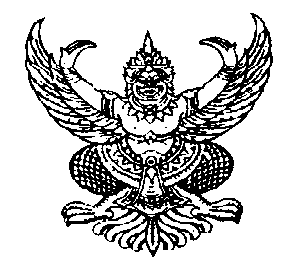 ประกาศราคากลางขององค์การบริหารส่วนตำบลกำแพงเซาเรื่อง ประกาศราคากลางโครงการซ่อมแซมผิวจราจรหินคลุกถนนสายบูรณะ หมู่ที่ 9  ---------------------------------------------------ด้วยองค์การบริหารส่วนตำบลกำแพงเซา   มีความประสงค์จะดำเนินการจ้างเหมาโครงการซ่อมแซมผิวจราจรหินคลุกถนนสายบูรณะ หมู่ที่ 9   เพื่อช่วยเหลือผู้ประสบอุทกภัยในเบื้องต้น    วงเงินงบประมาณที่ได้รับจัดสรร  เป็นเงิน   19,900.-  บาท (เงินหนึ่งหมื่นเก้าพันเก้าร้อยบาทถ้วน)  โดยรายละเอียดดังนี้		1. ซ่อมแซมผิวจราจรถนนสายบูรณะ หมู่ที 9 (ความยาวถนนตลอดทั้งสาย 200.00 เมตร)	     - ใช้เครื่องจักรเกรดเฉลี่ยแต่งถนน กว้าง 3.50 เมตร  ยาว 200.00 เมตร พื้นที่ไม่น้อยกว่า 700.00  ตารางเมตร    	     - ถมหินคลุกผิวจราจรระยะทางเสียหายรวม 160.00 เมตร กว้างเฉลี่ย 3.00 เมตร หนา 0.07 เมตร ใช้หินคลุกจำนวน 34.00 ลูกบาศก์เมตร	2.  ติดตั้งป้ายประชาสัมพันธ์โครงการแบบชั่วคราว จำนวน 1 ป้าย 	งบประมาณ  19,900.-  บาท ราคากลาง  ณ  วันที่  13 เดือน ธันวาคม  2560  เป็นเงิน  19,900.-  บาท (เงินหนึ่งหมื่นเก้าพันเก้าร้อยบาทถ้วน)  ตามแบบสรุปราคากลาง  ซึ่งองค์การบริหารส่วนตำบลกำแพงเซา    ได้ผ่านความเห็นชอบจากคณะกรรมการกำหนดราคากลางที่ลงชื่อไว้ในแบบสรุปราคากลางแนบท้ายประกาศฉบับนี้แล้ว องค์การบริหารส่วนตำบลกำแพงเซา จะใช้ราคากลางนี้ประกาศราคาต่อไป		ประกาศให้ทราบโดยทั่วกัน				ประกาศ  ณ วันที่  13  เดือน ธันวาคม   พ.ศ.  2560 (ลงชื่อ)   ไพเราะ  เอียดบัว  ผู้ประกาศ(นางสาวไพเราะ  เอียดบัว)นายกองค์การบริหารส่วนตำบลกำแพงเซาตารางแสดงวงเงินงบประมาณที่ได้รับจัดสรรและราคากลางในงานจ้างก่อสร้างชื่อโครงการ 		โครงการซ่อมแซมผิวจราจรหินคลุกถนนสายบูรณะ หมู่ที่ 9  เพื่อช่วยเหลือผู้ประสบอุทกภัยในเบื้องต้น  หน่วยงานเจ้าของโครงการ  องค์การบริหารส่วนตำบลกำแพงเซา    วงเงินงบประมาณที่ได้รับจัดสรรเป็นเงิน    19,900.-  บาทลักษณะงานโดยสังเขป1. ซ่อมแซมผิวจราจรถนนสายบูรณะ หมู่ที 9 (ความยาวถนนตลอดทั้งสาย 200.00 เมตร)     - ใช้เครื่องจักรเกรดเฉลี่ยแต่งถนน กว้าง 3.50 เมตร  ยาว 200.00 เมตร พื้นที่ไม่น้อยกว่า 700.00  ตารางเมตร    - ถมหินคลุกผิวจราจรระยะทางเสียหายรวม 160.00 เมตร กว้างเฉลี่ย 3.00 เมตร หนา 0.07 เมตร ใช้หินคลุกจำนวน 34.00 ลูกบาศก์เมตร2.  ติดตั้งป้ายประชาสัมพันธ์โครงการแบบชั่วคราว จำนวน 1 ป้าย 4.  ราคากลางคำนวณ   ณ  วันที่  13  เดือน  ธันวาคม  พ.ศ.  2560   เป็นเงิน   19,900.-  บาท5.  บัญชีประมาณการราคากลาง5.1  แบบสรุปราคากลาง หมายถึง  แบบประเมินราคา   (ตามเอกสารแนบท้ายนี้)6.  รายชื่อคณะกรรมการกำหนดราคากลาง	1. นางสาวกอบกุล  ทองอุ่น		ตำแหน่งหัวหน้าส่วนโยธา		ประธานกรรมการ	2. นายณัฐชา  ล่องจ้า              	ตำแหน่งนายช่างโยธา		กรรมการ	3. นายกีรติ   คำดี		ตำแหน่งนายช่างโยธา		กรรมการ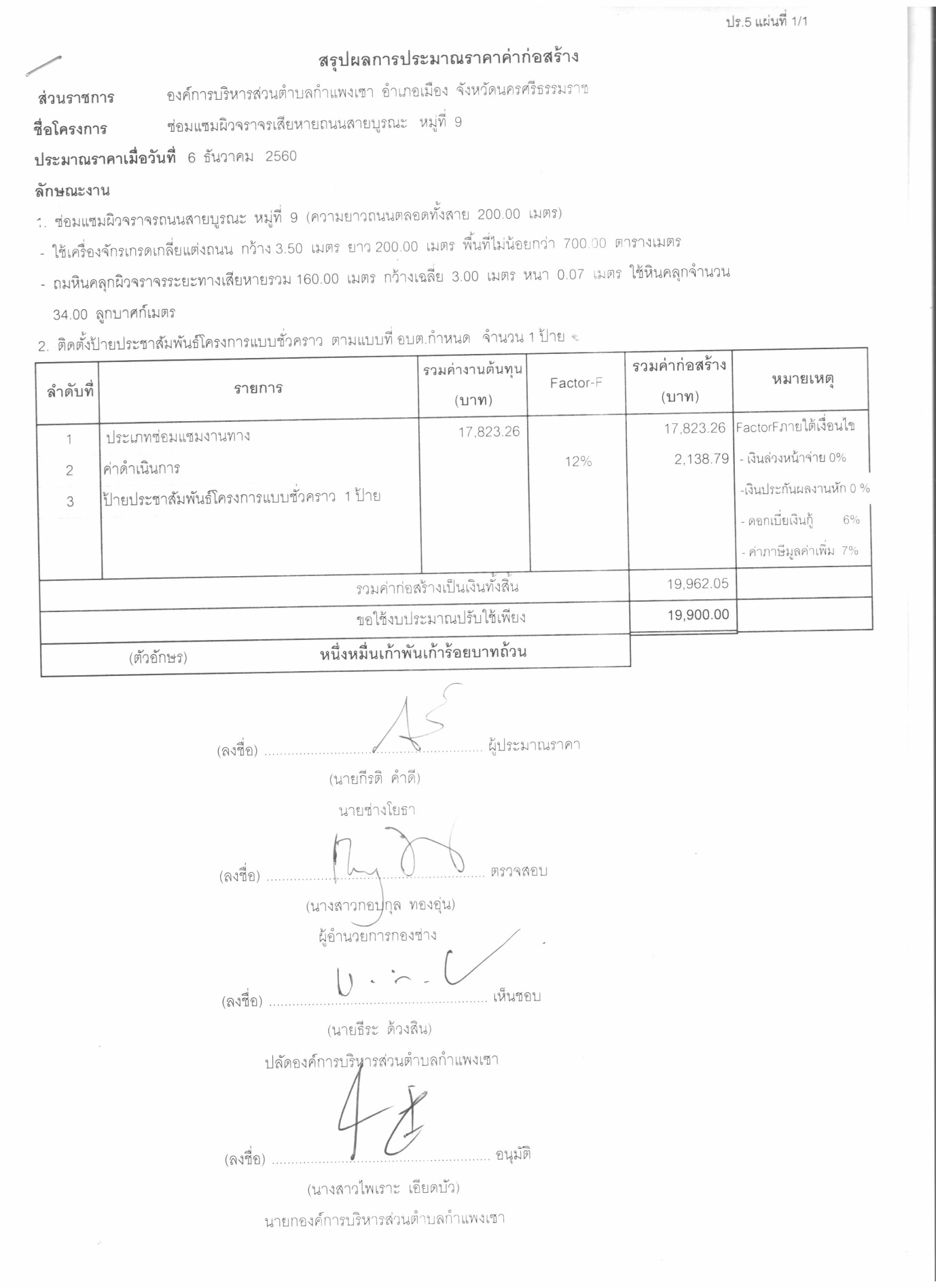 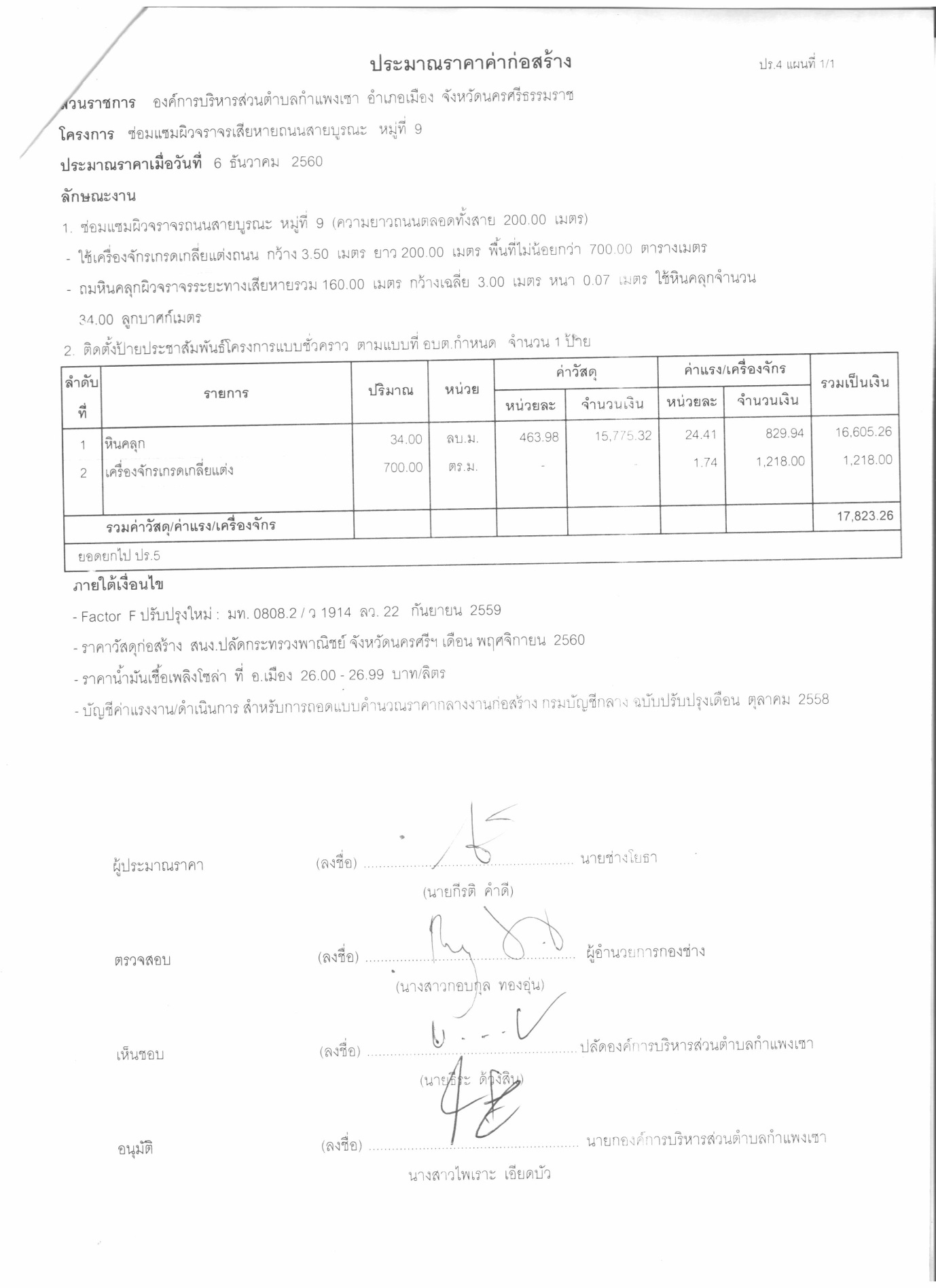 